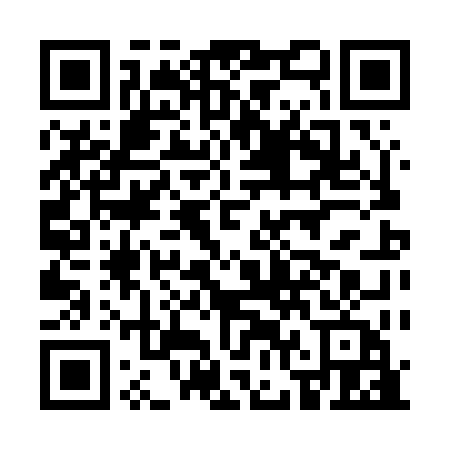 Prayer times for Baggette Crossroads, South Carolina, USAWed 1 May 2024 - Fri 31 May 2024High Latitude Method: Angle Based RulePrayer Calculation Method: Islamic Society of North AmericaAsar Calculation Method: ShafiPrayer times provided by https://www.salahtimes.comDateDayFajrSunriseDhuhrAsrMaghribIsha1Wed5:176:311:185:008:049:192Thu5:156:301:175:008:059:203Fri5:146:291:175:008:069:214Sat5:136:291:175:008:069:225Sun5:126:281:175:008:079:236Mon5:116:271:175:008:089:247Tue5:096:261:175:008:099:258Wed5:086:251:175:008:099:269Thu5:076:241:175:008:109:2710Fri5:066:231:175:008:119:2811Sat5:056:221:175:008:129:2912Sun5:046:221:175:008:139:3013Mon5:036:211:175:018:139:3114Tue5:026:201:175:018:149:3215Wed5:016:191:175:018:159:3316Thu5:006:191:175:018:159:3417Fri4:596:181:175:018:169:3518Sat4:586:171:175:018:179:3619Sun4:586:171:175:018:189:3720Mon4:576:161:175:018:189:3821Tue4:566:161:175:018:199:3922Wed4:556:151:175:018:209:4023Thu4:546:151:175:028:209:4124Fri4:546:141:175:028:219:4225Sat4:536:141:185:028:229:4226Sun4:526:131:185:028:229:4327Mon4:526:131:185:028:239:4428Tue4:516:121:185:028:249:4529Wed4:516:121:185:028:249:4630Thu4:506:121:185:038:259:4731Fri4:506:111:185:038:269:47